EXAMEN DE IMAGEN CORPORATIVA PAR. 1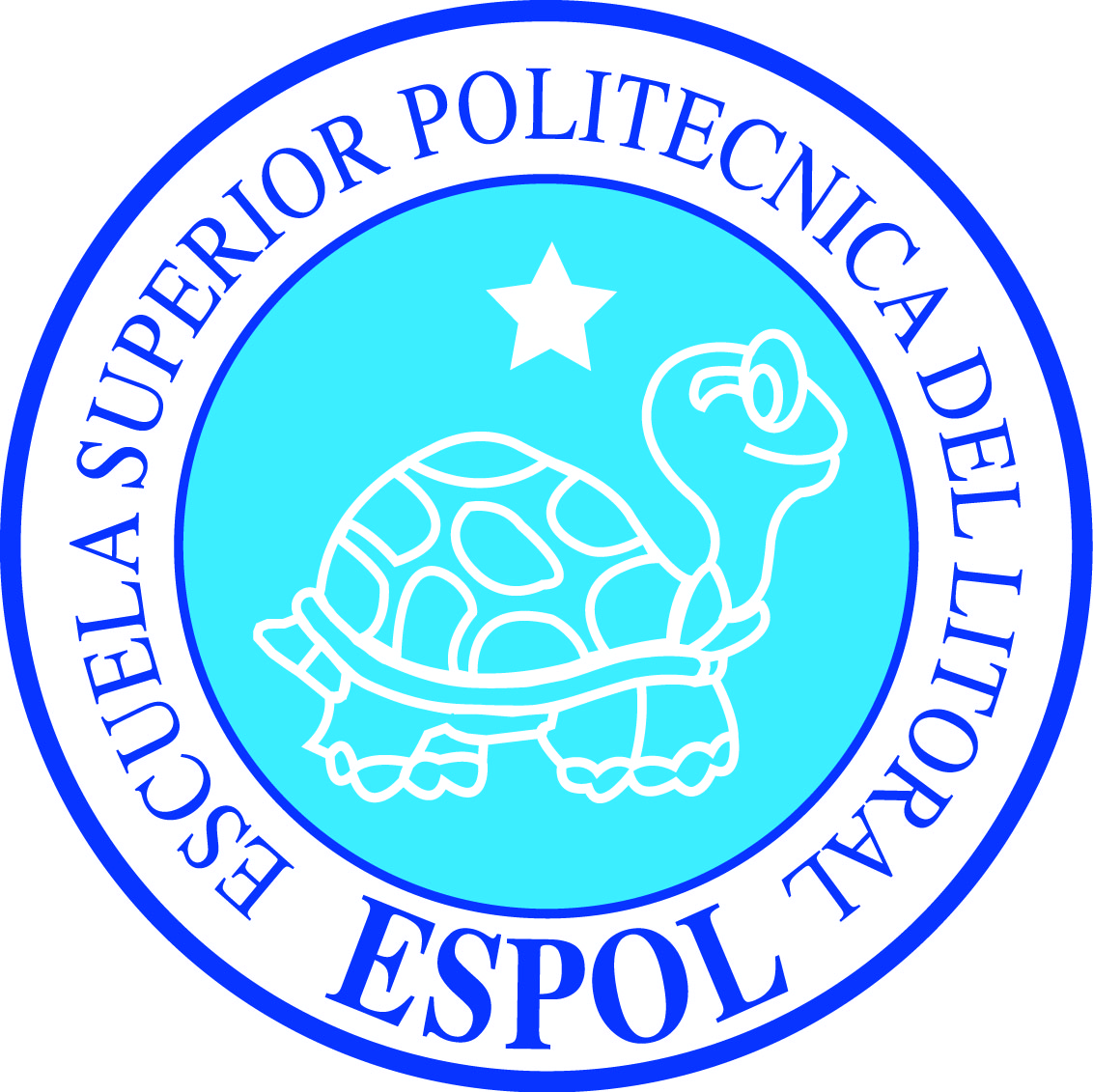 PRUEBA DE MEJORAMIENTONombre del Alumno___________________________________________________________Defina cuál es la diferencia para usted entre Imagen e IdentidadImagen es  ______________________________________________________________________________________________________________Identidad es ______________________________________________________________________________________________________________Imagen Corporativa, término polisémico:Califique usted como verdaderas (V) o falsas (F), las siguientes polisemias del término____ Imagen gráfica, imagen visual, imagen material, imagen mental, imagen de empresa, imagen de marca, imagen corporativa e imagen global. ____ Imagen del espejo, imagen corriente, imagen deseada, imagen corporativa e imagen múltiple. ____ Imagen símbolo, imagen global, imagen de actividades, imagen de los productos, imagen de los hombres e imagen como apariencia del hecho. ____ Imagen real, potencial y óptima. ____ La autoimagen, la imagen intencional y la imagen pública.____ Autoimagen e imagen social.La Identidad Corporativa opera en dos planos:A) Más allá de la idea de representación.B) Como resultado de la atribución de significados de terceros y, por tanto, sujeto a presunciones, juicios, actitudes. opiniones, gustos, etc.1. ¿Son verdaderas o falsas estas dos aseveraciones?____ Verdaderas         ____ Falsas2. De ser falsa alguna de ellas, ¿cuál sería la falsa y cuál la verdadera?____ Verdadera         ____ FalsaIMPORTANTE: Si usted calificó como verdaderas a las dos aseveraciones de la pregunta uno (1), no conteste la segunda pregunta (2).      LUNES 15 DE SEPTIEMBRE DEL 2014      9h30 A 11h3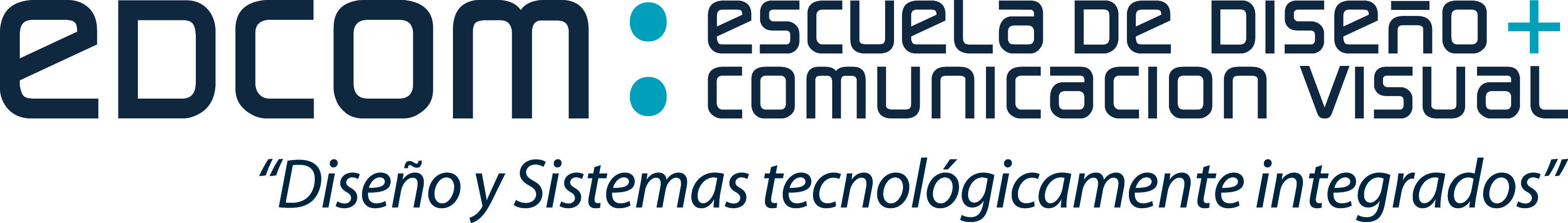 ¿Es verdadera o false esta igualdad?MODELO DE IMAGEN = MODELO DE REPUTACIÓN____ Verdadera         ____ FalsaCalifique con un VISTO o una CRUZ, (verdadero o falso)¿Son correctas estas secuencias o pasos en la evolución de la Imagen Corporativa de una empresa?____ Llegar a comprometer a la alta dirección de la empresa, comprometer el núcleo, el corazón de la organización.____ Redefinirse e interiorizar los principios y valores que determinarán la toma de decisiones a largo plazo de la empresa en el futuro____ Apertura al diálogo con los grupos de interés y relación de confianza a largo plazo.____ Establecimiento de objetivos que aumentan el valor de la marca-empresa____ Aportación de mejor calidad de relación con empleados, capacidad y atraer y retener el talento.____ Desarrollo de la confianza prolongada del mercado financiero.____ Transparencia informando fielmente a la sociedad de los resultados de las políticas de responsabilidad corporativas.____ Distinción de la empresa entre la globalización de mercados, productos, competencia, etc.Cultura Corporativa:  DOS PUNTOSCalifique con un VISTO o una CRUZ, (verdadero o falso)Al referirnos a la Cultura corporativa, nos referimos también a:____ Sus formas de comportamiento y aprendizaje____ Oficinas y bodegas____ Las relaciones de poder dentro de la organización____ Las formas de influencia y cambio____ Los instrumentos de motivación y recompensa.____ Los activos de la empresa____ Los valores y las creencias____ Las normas de comportamiento____ Las políticas escritas de la organización____ La motivación vertical____ Los sistemas y procesos formales e informales____ Las políticas tributarias del país____ Las redes internas existentes en la organización____ Componentes de la cultura____ Correcto uso de materias primasSi la Misión, la Visión y los Valores son atributos que definen la estrategia empresarial y son también los atributos asociados a la cultura corporativa, defina cada uno de ellos.MISIÓN _____________________________________
_____________________________________________VISIÓN ___________________________________________________________________________________VALORES ________________________________________________________________________________Marque las respuestas correctas¿Qué importancia tiene para los comunicadores controlar el valor de intangibles como la marca, la reputación y la responsabilidad social?____ Agregan valor a los activos tangibles de la empresa.____ Facilitan la comunicación con sus públicos.____ Hacen que la empresa tenga un alto valor mercantil.____Los productos que comercializan son más conocidos.DOS PUNTOSMarque la respuesta correcta¿Qué efectos tienen los valores intangibles en el desarrollo de las empresas?____ Los colaboradores trabajan más tranquilos.____ Los clientes de la empresa están siempre satisfechos____ Los organigramas y la línea de mando se re establecen.____ Aumentan la rentabilidad de la empresa.UN PUNTOMarque la respuesta correcta¿Por qué estos valores forman parte importante de la comunicación?____ Porque son aprovechados para la motivación a los jefes y directores.____ Porque son factor estratégico para el crecimiento de la empresa.____ Porque se utilizan como plataforma creativa de campañas de publicidad.Marque la respuesta correctaFilosofía, valores e interés en las personas, ¿son valores de la Empresa? ____ Si            ____ No¿Se los debe considerar como parte de su cultura organizacional?____ Si            ____ No¿Estos valores: filosofía e interés en las personas, hacen diferencia entre una empresa y otra?____ Si            ____ No¿Los programas y actividades forman parte de la estrategia de la comunicación interna o externa de las empresas?____ Interna            ____ Externa¿Es o no verdad que hoy en día una empresa vale tanto por sus activos como por su valor de marca?____ Es verdad            ____ No es verdadEn momentos de crisis, no es relevante el valor de las marcas.____ Verdadero         ____ FalsoEl valor de marca implica todo lo que tenga que ver con:____ Sustentabilidad    ____ Responsabilidad Social    ____ Los atributos propios de la marca    ____ El valor Humano    ____ El talento    ____ La forma en que están acostumbrado a hacer negociosPara garantizar la consolidación de un valor sólido de marca, ¿los intangibles y la comunicación deben manejarse juntos, como un solo equipo; o deben ejercer cada uno su acción por separado?____ Deben manejarse juntos como un solo equipo    ____  Deben manejarse por separadoLa sustentabilidad y la responsabilidad social son atributos del Valor de la Marca?____ Verdadero         ____ falso¿El valor de marca se afecta por el valor humano, el talento y la forma como se acostumbra a hacer negocio?____ Verdadero         ____ falsoMarque las respuestas correctasQué entiende por Servicio a la Comunidad, cuando nos referimos a las empresas.____ Es una obligación a cumplir.____ Es una tarea que consume tiempo de trabajo productivo.____ Son programas y actividades para servir a las comunidades.____ No es responsabilidad empresarial sino de los gobiernos seccionales.____ Son programas y actividades para fomentar lazos de unión y compromisos de responsabilidad y trabajo entre los colaboradores internos de las empresas.____ Permiten hacer contactos cruzados entre diferentes departamentos de las empresas, cuyos colaboradores no se conocen personalmente.____ Proporcionar servicios de salud, enfermaría, guardería, comedores, facilidades, buen trato, ambientes saludables y equipo adecuado de trabajo ¿Es parte de la Responsabilidad Social?____ No es necesario invertir recursos en personas que tienen la obligación de cumplir con su trabajo.____ Fomentar el voluntariado de los colaboradores.